Relatório da Experiência 2AtualizaçãoNota: Não é necessário copiar o procedimento. Apenas responda as perguntas abaixo.Anexe a foto do gel. Na foto: Indique a posição dos polos + e – da eletroforeseIndique a localização da amostra (+) e do controle (-) do seu grupo. Indique a posição do marcador de tamanho (DNA ladder).Comente os resultados obtidos para a amostra (+) e para o controle (-) do seu grupo.Utilizando o esquema da eletroforese feita pelos monitores e abaixo representado, estime o tamanho do produto amplificado do gene Rrp47 de Saccharomyces cerevisiae.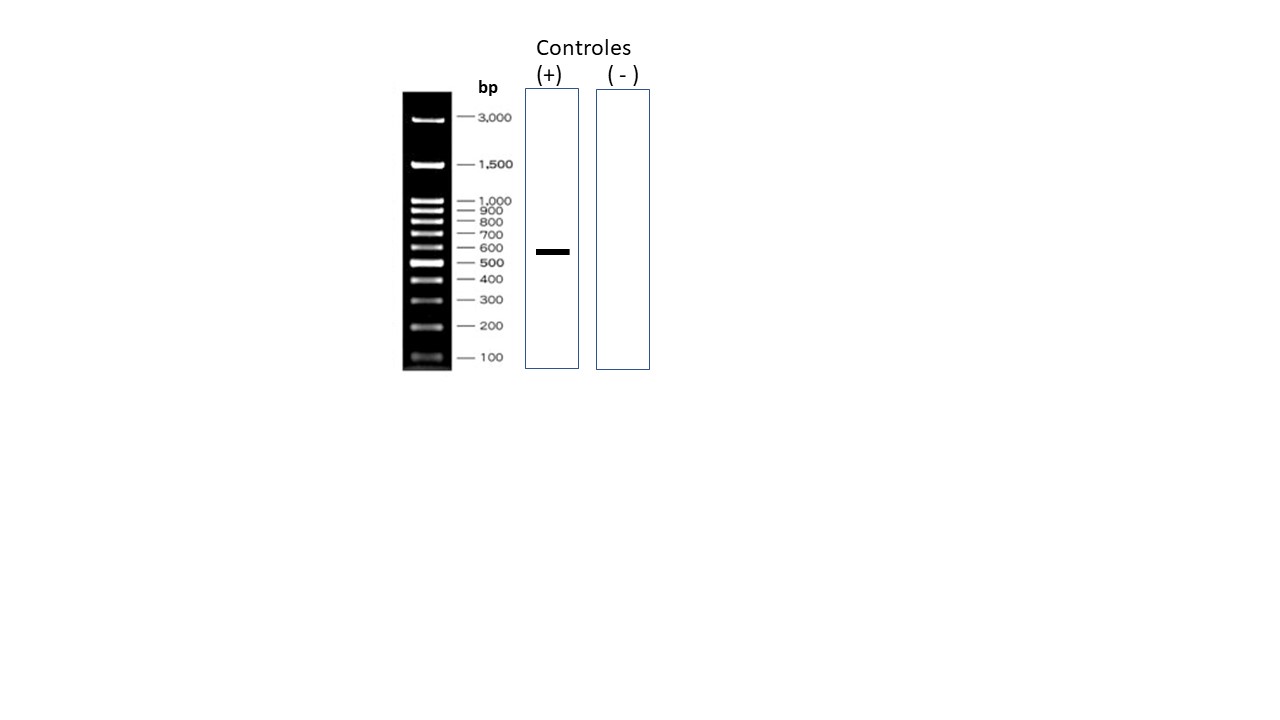 